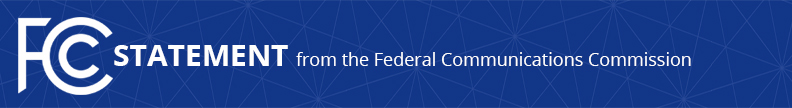 Media Contact: Will Wiquist, (202) 418-0509will.wiquist@fcc.govFor Immediate ReleaseCHAIRMAN WHEELER STATEMENT ON THE PASSING OF EVERETT PARKER  -- WASHINGTON, September 17, 2015 – Federal Communications Commission Chairman Tom Wheeler issued the following statement today on the death, at the age of 102, of Rev. Dr. Everett Parker, the man responsible for the public having the ability to challenge FCC actions:“It was with a heavy heart that I learned of the passing of Rev. Dr. Everett Parker this morning. Dr. Parker was instrumental in ensuring the public could have its voice heard at the FCC, and perhaps no single person has had a greater impact on this country's communications landscape. I was privileged to know Dr. Parker and see his work close up.”###
Office of Media Relations: (202) 418-0500TTY: (888) 835-5322Twitter: @FCCwww.fcc.gov/office-media-relationsThis is an unofficial announcement of Commission action.  Release of the full text of a Commission order constitutes official action.  See MCI v. FCC, 515 F.2d 385 (D.C. Cir. 1974).